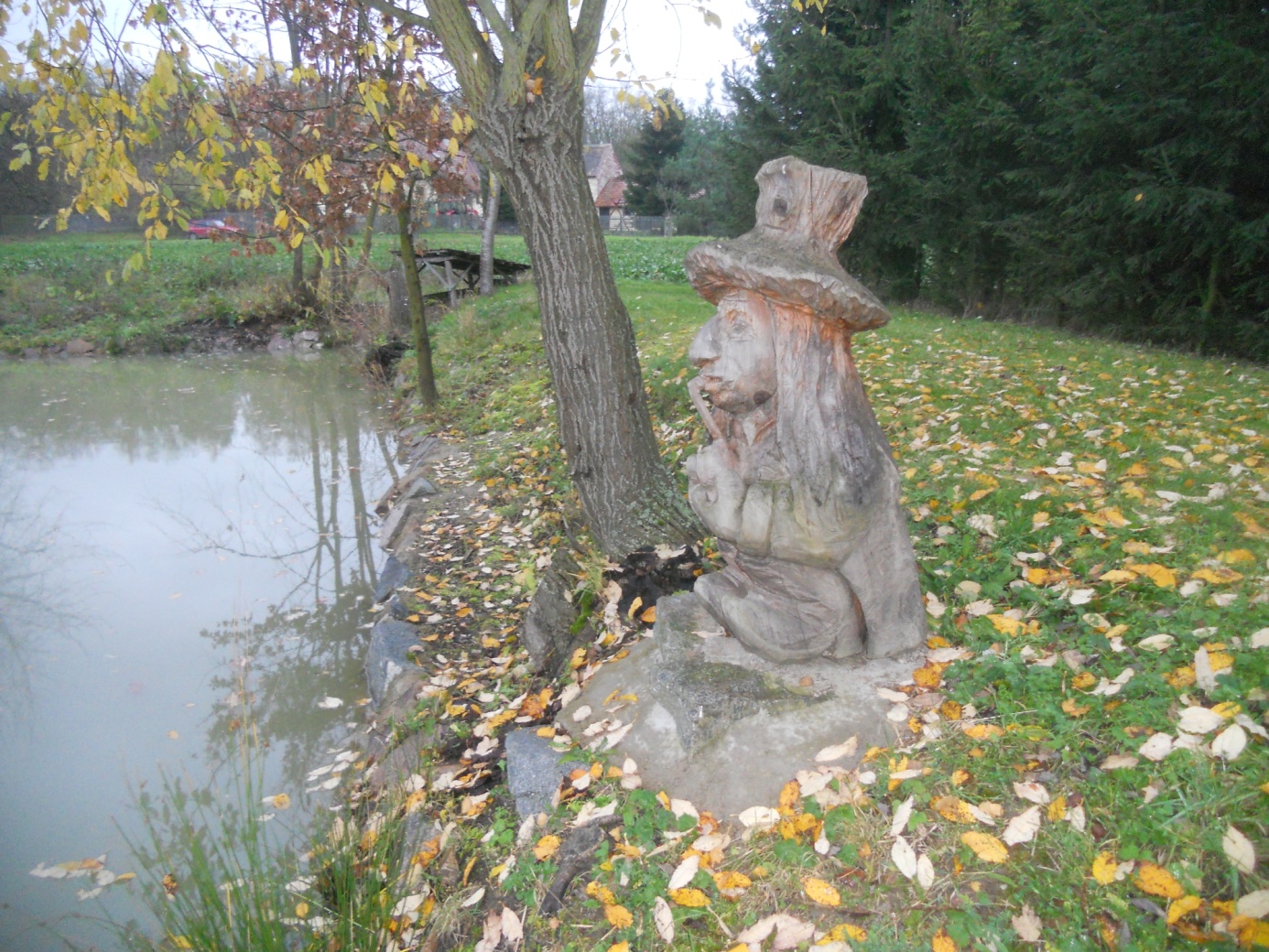 Zdechovický vodník „Hliňák“ zve všechny příznivce ryb a rybaření,  malé i velké na výlov svého rybníka u hřištěKdy: v pátek 17. listopadu od 10 hodK zakoupení budou kromě jiného občerstvení i speciality z ryb a ryby z výlovuTěším se na Vás